ПОЛОЖЕНИЕо Почётной грамоте (Благодарственном письме) Союза предприятий оборонных отраслей промышленности Свердловской областиПочетная грамота и Благодарственное письмо Союза предприятий оборонных отраслей промышленности Свердловской области (далее - Союз) является формой поощрения предприятий (организаций) и работников предприятий (организаций), входящих в состав Союза, других организаций и их сотрудников эффективно сотрудничающих с Союзом  вне зависимости от формы собственности, внёсших большой вклад в развитие оборонно-промышленного,  машиностроительного, ядерно-оружейного и топливно-энергетического комплекса Свердловской области и Российской Федерации.Почетная грамота (Благодарственное письмо) Союза является формой поощрения, которой награждаются работники организаций Союза, трудовые коллективы организаций – членов Союза, иные организации и их представители за:большой вклад в оказание содействия, а также в непосредственное осуществление разработки и производства высокотехнологичной промышленной продукции военного, специального и гражданского назначения, проведение перспективных исследований и развитие технологий;активную научную, рационализаторскую и изобретательскую деятельность, экономию сырья и материалов, финансовых и трудовых ресурсов, снижение себестоимости выпускаемой продукции и другие достижения в труде;высокие личные показатели в обеспечении продвижения и реализации на внутреннем и внешнем рынках высокотехнологичной промышленной продукции;активное участие в реализации государственной политики в области военно-технического сотрудничества Российской Федерации с иностранными государствами, государственной программы вооружения, государственного оборонного заказа и мобилизационного плана, федеральных целевых программ и программ модернизации производства;активное участие в подготовке кадров, деятельность, направленную на патриотическое воспитание сотрудников организации и молодежи;активное участие в реализации и достижении целей национальных проектов;активное участие и достигнутые высокие показатели при осуществлении рекламно-выставочной и маркетинговой деятельности, организации и проведении выставок (показов) образцов продукции гражданского, военного и двойного назначения на территории Российской Федерации и за ее пределами;успешное решение других задач в соответствии с решениями Президиума Союза и проявленные при этом особое отличие и инициативу.Награждение Почетной грамотой (Благодарственным письмом) Союза производится по следующим основаниям:в связи с отраслевыми (профессиональными) праздниками;при праздновании юбилейных дат организаций (10 лет, 20 лет, 30 лет, 40 лет, 50 лет и каждые последующие 5 лет со дня основания организации);к юбилейным датам со дня рождения работников (50 лет, 55 лет, 60 лет и далее каждые 5 лет);за отдельные достижения в области развития производства и создания научно-технологического задела;за значительный вклад в сохранение и развитие кадрового потенциала, подготовку (переподготовку) специалистов предприятия;за большой вклад в организацию и проведение мероприятий, способствующих техническому и социально-экономическому развитию оборонно-промышленного и машиностроительного комплекса Свердловской области.К награждению Почетной грамотой Союза представляются работники, которым, как правило, ранее была объявлена Благодарность Союза, а также награждённые ведомственными и региональными наградами. Награждение Почетной грамотой (Благодарственным письмом) объявляется приказом по Союзу, который подписывается генеральным директором Союза.Вручение Почетной грамоты (Благодарственного письма) производится в торжественной обстановке.Запись о награждении Почетной грамотой (Благодарственным письмом) вносится в трудовую книжку работника.Организациям Союза рекомендуется одновременно с вручением Почетной грамоты (Благодарственного письма) поощрять работников денежной премией из фонда предприятия или применять иные виды материального поощрения.Повторное награждение Почетной грамотой может производиться не ранее чем через 5 лет, Благодарственным письмом – через 3 года после последнего награждения.Ходатайство о награждении Почетной грамотой и (или) Благодарственным письмом Союза организаций, их работников вносится руководителями данных предприятий и организаций на имя генерального директора Союза.Документы на награждение направляются с учетом квот по численности работающих на предприятии: до 100 чел. – одна Почетная грамота и одно Благодарственное письмо от 100 до 500 чел. - две Почетных грамоты и два Благодарственных письмаот 500 до 1000 чел.  – три Почетные грамоты и три Благодарственных письмасвыше 1000 чел. – две Почетных грамоты и два Благодарственных письма на каждые 500 чел. Примечание: в исключительных случаях решением генерального директора Союза квота может быть увеличена. Ходатайство о награждении должно содержать информацию об основании для награждения, заслугах награждаемого, предлагаемой формулировки текста о награждении и исполнителя документа - ответственного для решения всех организационных вопросов (фамилия, имея, отчество, должность, контактный  телефон, электронная почта).К ходатайству прилагаются следующие документы:наградной лист на лицо, представляемое к награждению, с указанием его производственных, научных и иных достижений, оформленный в соответствии с приложением №1 к настоящему Положению (в случае награждения работников организации);содержательная информация о деятельности организации (в случае представления к награждению организации).Документы, указанные в пункте 11 настоящего Положения, представляются организациями в Исполнительную дирекцию Союза не позднее чем за две недели до даты награждения.Решение о поощрении Почетной грамотой (Благодарственным письмом) принимается генеральным директором Союза.Принятие решения о награждении Почетной грамотой (Благодарственным письмом) работников производится исходя из трудового стажа награждаемого, значимости выполненной работы, за которую планируется поощрить награждаемое лицо либо по другим критериям, важным для устойчивой работы организации с учетом квоты, указанной в пункте 11.Основанием для отказа в награждении является:представление документов не в полном объёме либо содержащих недостоверную информацию;поступление ходатайства от иного лица, не указанного в пункте 10 настоящего Положения;предоставление документов с нарушением срока, указанного в пункте 14 настоящего Положения.В случае принятия решения об отклонении ходатайства инициатор информируется об этом письмом.Учет и регистрацию награжденных Почетной грамотой (Благодарственным письмом) осуществляется Исполнительной дирекцией Союза. Графическое изображение Почетной грамоты и Благодарственного письма приведены в приложениях № 2 и № 3 к настоящему Положению. Генеральный директор Союза                                                   В.Ф.Щелоков                   Приложение № 1НАГРАДНОЙ ЛИСТдля представления к награждению Почетной грамотой (Благодарственным письмом) Союза предприятий оборонных отраслей промышленности  Свердловской областиФамилия, имя, отчествоДолжность, место работы (полное наименование организации в соответствии с уставными или учредительными документами)ПолЧисло, месяц, год рожденияОбразованиеСтаж работы:	общийв отраслив данном коллективеКакими наградами награжден (а), год награждения:Характеристика (с указанием конкретных заслуг в трудовой, научной и общественной деятельности)Предлагаемая формулировка текста о награждении с указанием вида награды (Почетная грамота, Благодарственное письмо)Должность руководителя                       подпись                       ФИО МППриложение № 2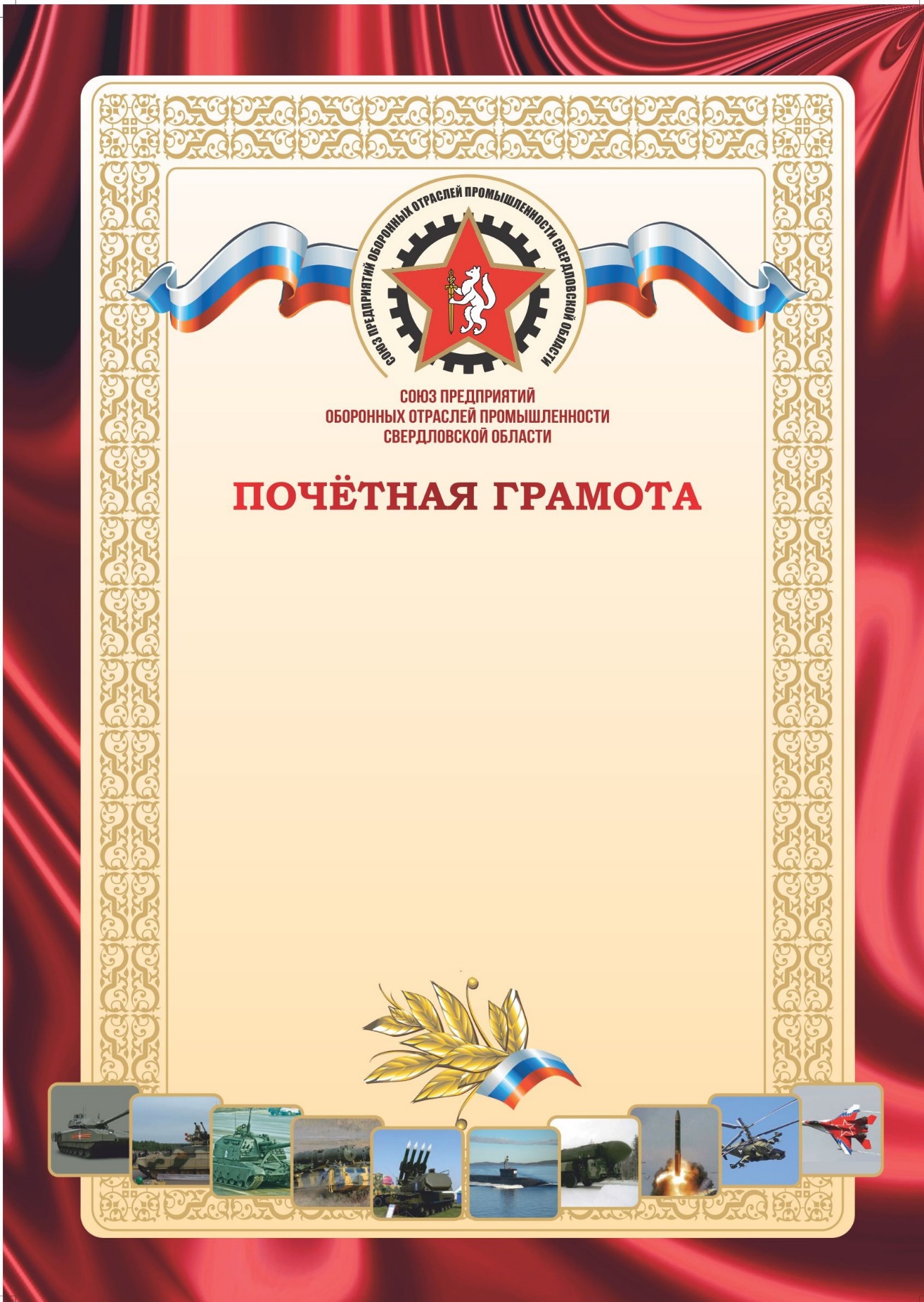 Приложение № 3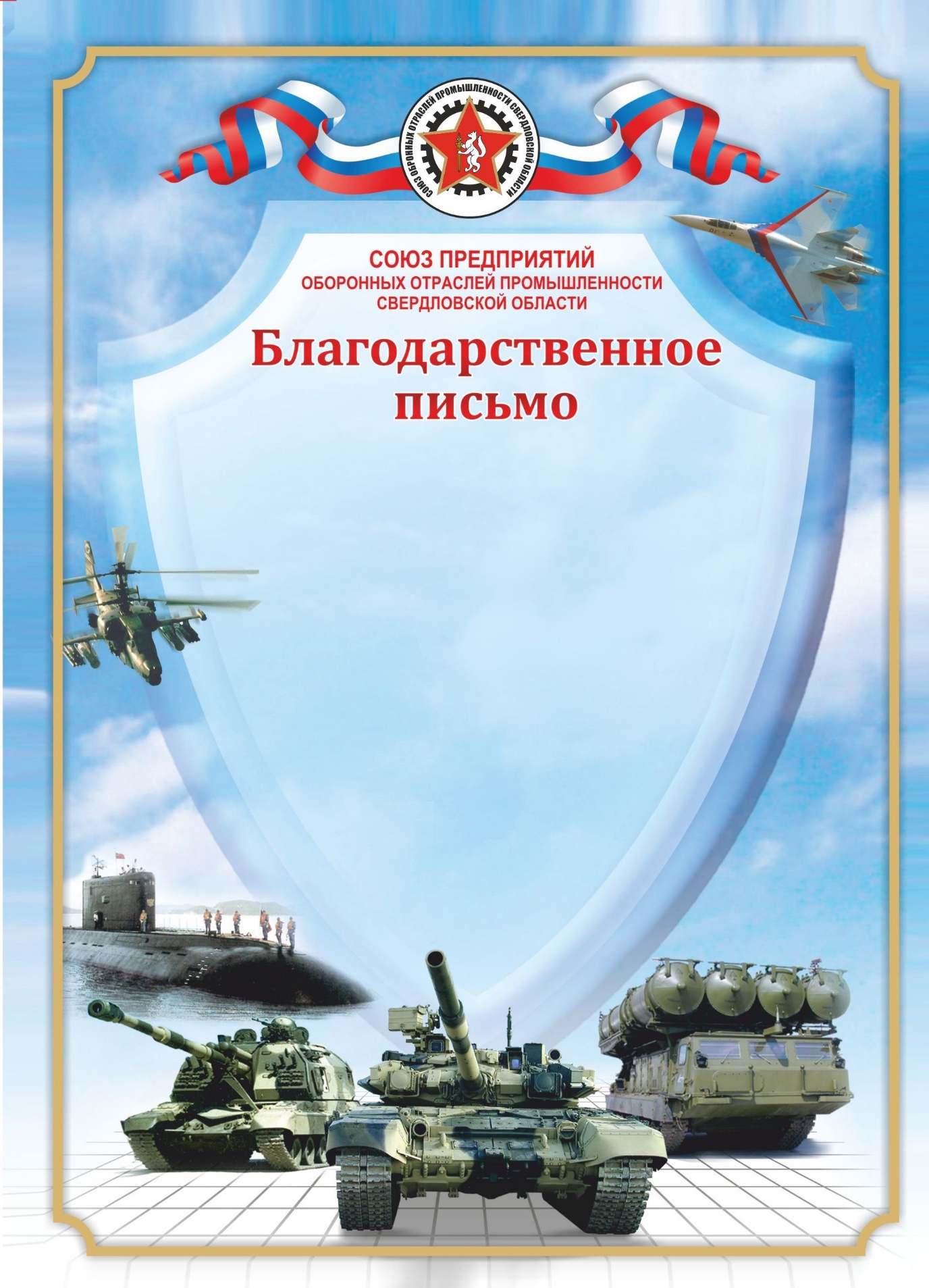 